Madame, Monsieur,J'ai l'honneur de vous inviter à participer à la prochaine réunion de la Commission d'études 17 de l'UIT-T (Sécurité), qui se tiendra de manière virtuelle du 10 au 20 mai 2022 inclus.La réunion se déroulera intégralement et uniquement en anglais sans interprétation, mais un service de sous-titrage sera assuré lors de la séance plénière de clôture de la CE 17, le 20 mai 2022. Des bourses pour la participation à une réunion électronique seront accordées.La réunion se tiendra chaque jour de 10 h 00 à 16 h 00, heure de Genève, via l'outil de participation à distance MyMeetings. Une séance didactique sur le thème "Présentation de la CE 17 pour les nouveaux arrivants" aura lieu de 10 h 00 à 11 h 00, heure de Genève, le vendredi 6 mai 2022, et une réunion ouverte et prolongée de l'équipe de direction de la CE 17 se tiendra de 12 h 00 à 15 h 00, heure de Genève, le vendredi 6 mai 2022, dans le cadre de cette réunion de la CE 17.Principales échéances:Des informations pratiques concernant la réunion sont données dans l'Annexe A. Un projet d'ordre du jour de la réunion, établi en accord avec le Président de la Commission d'études, M. Heung-Youl Youm (République de Corée), figure dans l'Annexe B. Un projet de calendrier sera disponible sur la page d'accueil de la CE 17 et sera mis à jour fréquemment avant et pendant la réunion.Nous vous informons également que:–	La 29ème réunion de l'Activité conjointe de coordination sur la gestion d'identité (JCA-IdM) se tiendra de 14 h 30 à 16 h 00, heure de Genève, le vendredi 13 mai 2022. Nous vous invitons à vous inscrire séparément à cette réunion de la JCA-IdM en vous rendant sur la page d'accueil de la JCA-IdM.Je vous souhaite une réunion constructive et agréable.Veuillez agréer, Madame, Monsieur, l'assurance de ma considération distinguée.Annexes: 2Annexe A
Informations pratiques concernant la réunionMÉTHODES DE TRAVAIL ET INSTALLATIONSSOUMISSION DES DOCUMENTS ET ACCÈS: Les contributions des Membres doivent être soumises au moyen du système direct de publication des documents en ligne; les projets de document temporaire (TD) doivent être soumis par courrier électronique au secrétariat de la commission d'études en utilisant le gabarit approprié. Les documents de réunion sont accessibles depuis la page d'accueil de la commission d'études, et l'accès est réservé aux Membres de l'UIT-T disposant d'un compte utilisateur UIT avec accès TIES.LANGUE DE TRAVAIL: La réunion se déroulera intégralement et uniquement en anglais.PARTICIPATION INTERACTIVE À DISTANCE: L'outil MyMeetings sera utilisé pour assurer la participation à distance pour toutes les séances, y compris les séances où les décisions sont prises, comme les séances plénières des groupes de travail et de la commission d'études. Les délégués doivent s'inscrire pour participer à la réunion, et s'identifier et indiquer l'entité qu'ils représentent au moment de prendre la parole. Les services de participation à distance sont assurés au mieux. Les participants devraient prendre note du fait que la réunion ne sera pas retardée ou interrompue parce qu'un participant à distance ne parvient pas à se connecter, à écouter les autres participants ou à se faire entendre, selon l'appréciation du Président. Si les propos d'un participant à distance sont difficilement audibles en raison de la qualité du son jugée insuffisante, le Président peut interrompre ce participant et renoncer à lui donner la parole tant que rien n'indique que le problème est résolu. L'outil de discussion à disposition fait partie intégrante de la réunion; son utilisation est encouragée pour faciliter la gestion efficace du temps au cours des séances.INSCRIPTION, NOUVEAUX DÉLÉGUÉS, BOURSES ET DEMANDE DE VISAINSCRIPTION: L'inscription est obligatoire et doit se faire en ligne depuis la page d'accueil de la commission d'études au moins un mois avant le début de la réunion. Comme indiqué dans la Circulaire TSB 68, dans le cadre du système d'inscription de l'UIT-T, le coordonnateur responsable doit approuver les demandes d'inscription; la Circulaire TSB 118 indique comment mettre en place l'approbation automatique de ces demandes. Certaines options du formulaire d'inscription ne s'appliquent qu'aux États Membres. Les membres sont invités à inclure des femmes dans leurs délégations chaque fois que cela est possible.L'inscription est obligatoire et doit se faire au moyen du formulaire d'inscription en ligne disponible sur la page d'accueil de la commission d'études. Les délégués dont l'inscription n'aura pas été confirmée ne pourront pas accéder à l'outil de participation à distance MyMeetings.NOUVEAUX DÉLÉGUÉS, BOURSES ET DEMANDE DE VISA: Étant donné que les réunions virtuelles n'exigent aucun déplacement, aucune bourse ne sera accordée et les demandes de visa n'ont pas lieu d'être. Des séances de présentation seront tenues à l'intention des nouveaux délégués, si cela est jugé opportun par le président de la commission d'études.BOURSES POUR LA PARTICIPATION À UNE RÉUNION ÉLECTRONIQUE: Les bourses pour la participation à une réunion électronique consistent en un remboursement des coûts de la connectivité pendant la durée de la manifestation. Le formulaire de demande de bourse pour la participation à une réunion électronique est disponible sur la page d'accueil de la commission d'études. Les demandes de bourse pour la participation à une réunion électronique doivent parvenir le 29 mars 2022 au plus tard. Elles doivent être envoyées par courriel à fellowships@itu.int ou par télécopie au +41 22 730 57 78. L'inscription (approuvée par le coordonnateur responsable) doit être effectuée avant de soumettre une demande de bourse, et il est vivement recommandé de s'inscrire à la manifestation et d'engager le processus de demande au moins sept semaines avant la réunion. Veuillez noter que les critères sur la base desquels il est décidé d'attribuer une bourse pour la participation à une réunion électronique sont les suivants: budget disponible à l'UIT; participation active, notamment soumission de contributions écrites pertinentes; répartition équitable entre les pays et les régions; demandes de personnes handicapées ou ayant des besoins particuliers; enfin, parité hommes-femmes.ANNEX B
Agenda for Plenary Meeting of ITU-T SG17
Virtual, 10-20 May 2022NOTE - Updates to the agenda can be found in TD001Opening of the meeting and welcomeResults of GSS and WTSA-20 pertaining to Study Group 17:Study group leadershipStudy group responsibility and mandateLead study group responsibilitiesQuestionsOther GSS and WTSA-20 resultsOrganization of Study Group 17Report of SG17 Task force on preparation for the next study period (2022 –2024)Working Party structureAppointment of Working Party Chairmen and Vice chairmenAppointment of Rapporteurs and Associate RapporteursOther appointmentsResults from the last SG17 meetingReport of the 7 January 2022 SG17 e-plenarySituation regarding Recommendations consented under AAPSituation regarding Recommendations determined under TAPReports of the interim Rapporteur group meetingsReport of SG17 correspondence group on efficient meeting management in SG17Report of "ITU-T X.509 Day" eventCoordination, collaboration and cooperationJoint coordination activities (JCAs) and Focus groups (FGs)Relations with other lead study groups Collaboration with ITU-DCollaboration with ITU-RCTO meetingMemorandum of Understanding on e-business (IEC, ISO, ITU-T, UN/ECE)Collaboration with IEC, ISO and ISO/IEC JTC 1Collaboration with IETFCollaboration with ETSICollaboration with the SDL Forum SocietyInteraction with other industry consortia and forumsReports on other liaison and collaboration activitiesWorking arrangements for this meetingSG17 organization for this meetingSpecial plenary sessions onWTSA-20 results Default approval process for SG17 RecommendationsHandling of input documentsTexts proposed for action and proposed new work itemsSG17 Lead Study Group activitiesSG17 JCAsJCA-IdMJCA-CoPSG17 Regional GroupsSG17RG-AFRSG17RG-ARBSG17 ProjectsTutorials for this meetingGeneral mattersTDs to facilitate our work IPR informationProject leaders, liaison officers, representatives, contact points and other Leadership positionsSG17 activities in support of WTSA-20 Resolutions, WTDC-17 Resolutions and PP-18 ResolutionsSG17 webpagesKaleidoscopeFuture SG17 organized outreach events (workshops, summits, seminars)Programme for this meeting (working party meetings and meetings on Questions)Meeting reportsRecommendations and other texts for approval or agreement at this SG17 meetingRecommendations for consent or determination at this SG17 meetingA.5 justification for normative references other than ITU, ISO, IEC in RecommendationsA.25 justification for incorporation of text in RecommendationsNew work items to be added and work items to be deleted from the work programmeRecommendations and other texts planned for action at the next SG17 meeting Recommendations and other texts planned for action later in the study periodUpdated Question Work Programme including Editors, Summaries and other updates for Recommendations and other texts under development Manuals, roadmaps and wikisLiaison statementsRequests to TSB to initiate A.4 (consortia/forums), A.5 (referenced organizations) or A.6 (SDOs) qualificationsAppointments/dismissals of SG17 positionsPlanned Rapporteur group (e-)meetings (alone, joint or collocated), and other activitiesEstablishment, continuation, or termination of correspondence groupsOther items for SG17 agreementUpdated Action plan for the next SG17 meeting and further futureHighlights of achievementsFuture meetings of SG17Information from Vice Chairmen and Working Party ChairmenAny other businessClosing______________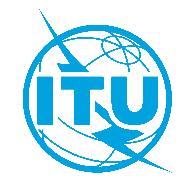 Union internationale des télécommunicationsBureau de la normalisation des télécommunicationsUnion internationale des télécommunicationsBureau de la normalisation des télécommunicationsGenève, le 15 février 2022Genève, le 15 février 2022Réf.:Lettre collective TSB 14/17CE 17/XYLettre collective TSB 14/17CE 17/XY–	Aux Administrations des États Membres de l'Union;–	Aux Membres du Secteur UIT-T;–	Aux Associés de l'UIT-T participant aux travaux de la Commission d'études 17;–	Aux établissements universitaires participant aux travaux de l'UIT–	Aux Administrations des États Membres de l'Union;–	Aux Membres du Secteur UIT-T;–	Aux Associés de l'UIT-T participant aux travaux de la Commission d'études 17;–	Aux établissements universitaires participant aux travaux de l'UITTél.:+41 22 730 6206+41 22 730 6206–	Aux Administrations des États Membres de l'Union;–	Aux Membres du Secteur UIT-T;–	Aux Associés de l'UIT-T participant aux travaux de la Commission d'études 17;–	Aux établissements universitaires participant aux travaux de l'UIT–	Aux Administrations des États Membres de l'Union;–	Aux Membres du Secteur UIT-T;–	Aux Associés de l'UIT-T participant aux travaux de la Commission d'études 17;–	Aux établissements universitaires participant aux travaux de l'UITTélécopie:+41 22 730 5853+41 22 730 5853–	Aux Administrations des États Membres de l'Union;–	Aux Membres du Secteur UIT-T;–	Aux Associés de l'UIT-T participant aux travaux de la Commission d'études 17;–	Aux établissements universitaires participant aux travaux de l'UIT–	Aux Administrations des États Membres de l'Union;–	Aux Membres du Secteur UIT-T;–	Aux Associés de l'UIT-T participant aux travaux de la Commission d'études 17;–	Aux établissements universitaires participant aux travaux de l'UITCourriel:tsbsg17@itu.inttsbsg17@itu.int–	Aux Administrations des États Membres de l'Union;–	Aux Membres du Secteur UIT-T;–	Aux Associés de l'UIT-T participant aux travaux de la Commission d'études 17;–	Aux établissements universitaires participant aux travaux de l'UIT–	Aux Administrations des États Membres de l'Union;–	Aux Membres du Secteur UIT-T;–	Aux Associés de l'UIT-T participant aux travaux de la Commission d'études 17;–	Aux établissements universitaires participant aux travaux de l'UITWeb:http://itu.int/go/tsg17http://itu.int/go/tsg17–	Aux Administrations des États Membres de l'Union;–	Aux Membres du Secteur UIT-T;–	Aux Associés de l'UIT-T participant aux travaux de la Commission d'études 17;–	Aux établissements universitaires participant aux travaux de l'UIT–	Aux Administrations des États Membres de l'Union;–	Aux Membres du Secteur UIT-T;–	Aux Associés de l'UIT-T participant aux travaux de la Commission d'études 17;–	Aux établissements universitaires participant aux travaux de l'UITObjet:Réunion virtuelle de la Commission d'études 17, 10-20 mai 2022Réunion virtuelle de la Commission d'études 17, 10-20 mai 2022Réunion virtuelle de la Commission d'études 17, 10-20 mai 2022Réunion virtuelle de la Commission d'études 17, 10-20 mai 202210 mars 2022–	Soumission des contributions des Membres de l'UIT-T pour lesquelles une traduction est demandée.29 mars 2022–	Soumission des demandes de bourses pour la participation à une réunion électronique (au moyen du formulaire d'inscription en ligne disponible sur la page d'accueil de la commission d'études, voir l'Annexe A).10 avril 2022–	Inscription (au moyen du formulaire d'inscription en ligne disponible sur la page d'accueil de la CE 17).27 avril 2022–	Soumission des contributions des Membres de l'UIT-T (au moyen du système direct de publication des documents en ligne).Chaesub Lee
Directeur du Bureau de la normalisation
des télécommunications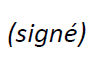 CE 17 de l'UIT-T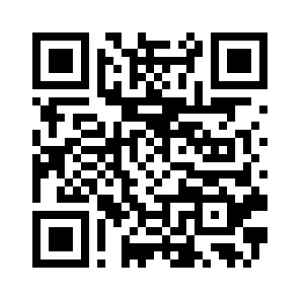 Chaesub Lee
Directeur du Bureau de la normalisation
des télécommunicationsInformations les plus récentes concernant la réunion